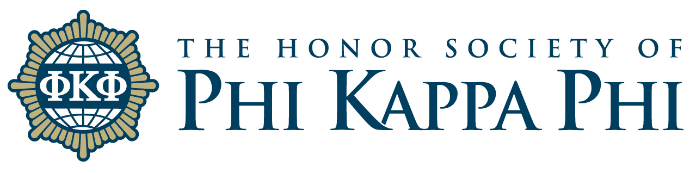 ADMINISTRATIVE ASSISTANTPosition Summary:  The Administrative Assistant (“AA”) is a full-time position providing administrative and clerical support to the staff of the national office.  The AA is highly productive while managing multiple responsibilities and tasks, is efficient, reliable, trustworthy, and motivated, and is an excellent communicator internally and externally. An exceptional customer-service approach is critical to success in this position, helping to create and reflect the values of collaboration and respect.   Location:  Baton Rouge, LADuties and ResponsibilitiesAdministrative Support and Other DutiesFront desk receptionOpen and distribute mailCommunication/correspondence with members, donors, and other stakeholders by phone and emailAssembling and mailing of donor correspondenceCalendar and coordinate meeting logistics for the executive teamIn collaboration with the executive team, create board and committee meeting agendas and set meeting schedulesDistribute meeting materialsCoordinate logistics for site visits and other chapter development eventsAssist with updating and maintaining institutional records, including chapter information and institutional dataBack-up colleagues during times of absence or high volume Required Knowledge, Skills and Abilities Knowledge of office administrative proceduresProficiency with business software tools including Microsoft Office SuiteWillingness to learn organization-specific resourcesHigh level of interpersonal and communication skills High proficiency and accuracy in written communication and data entry Attention to detail and time managementEducation and ExperienceFive+ years’ experience in an administrative support role preferred. Experience working with volunteer leaders with a nonprofit organization is preferred.Applications:  Please send cover letter and resumes to bjewell@phikappaphi.org.